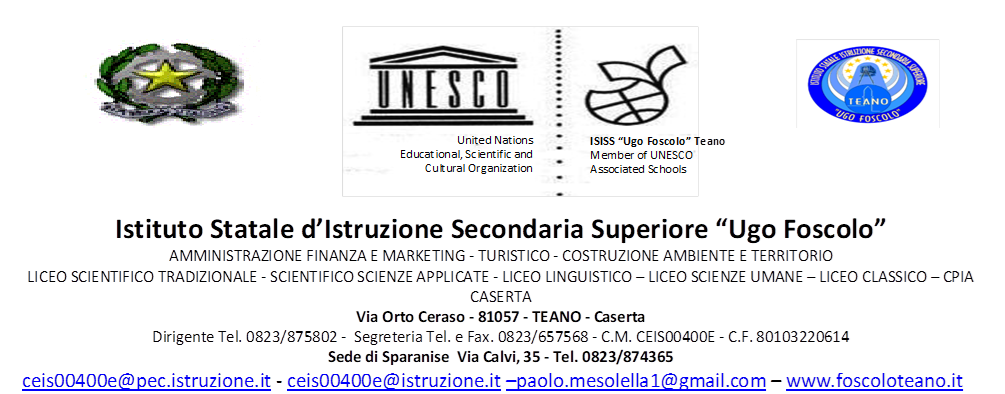 All. A: Schema di Domanda di partecipazioneISTANZA DI PARTECIPAZIONE – BANDO GRUPPO DI PROGETTO (progettazione tecnica, architettonica, didattica, setting d’aula, e consulenza pedagogica)  Il/la Sottoscritto/a_________________________________________________________________nato/a___________________il_____________, residente a _______________________________,CAP___________Via_____________________________________tel._______________________;e-mail____________________________________ Codice fiscale____________________________dichiara ai sensi del D.P.R. 445/00 di aver preso visione dell’avviso interno per la selezione di ESPERTI INTERNI con ruolo di componente del gruppo di progetto   e di presentare la propria candidatura per il ruolo di:⃝ progettazione tecnica e architettonica ⃝ l’allestimento degli ambienti e setting ⃝ progettazione didattica⃝ Consulenza didattico pedagogica ⃝altre attività tecnico-operative   nel PNRR M4C1I3.2-2022-961-P-25530 dal titolo “La scuola inclusiva ...” e di accettarne incondizionatamente i contenuti;Chiede di essere ammesso alla selezione e dichiara di:essere a conoscenza delle attività da realizzare e di avere competenze nella realizzazione dei compiti previsti dall’avviso;avere competenze e/o esperienze idonee per svolgere l’incarico richiesto allegando alla presente idonee certificazioni/attestazioni valide a dimostrare il prerequisito di ammissione alla valutazione;Allega: curriculum in formato europeo con espressa dichiarazione di veridicità debitamente sottoscritto;copia documento di riconoscimento in corso di validità debitamente sottoscritto;altra documentazione ritenuta idonea alla valutazione di seguito riportata:________________________________________________________________________________Si autorizza al trattamento dei dati personali ai sensi del D. Lgs 196/2003 e del Regolamento Generale sulla Protezione dei Dati (GDPR), regolamento (UE) n. 2016/679 art.13Data,___________________	Firma _______________________DICHIARAZIONE SOSTITUTIVA DELL’ATTO DI NOTORIETA’(Art. 47 D.P.R. 28 dicembre 2000, n. 445)ALLEGATA ALL’ ISTANZA DI PARTECIPAZIONE – BANDO GRUPPO DI PROGETTO Il/la sottoscritto/a_____________________________________________________________                                                 (cognome)                                        (nome)nato/a a__________________________________(_____) il____________________________                                    (luogo)                                  (prov.)residente a _______________________________(_____) in via__________________________                                   (luogo)                                  (prov.)                         (indirizzo)consapevole delle sanzioni penali richiamate dall’art. 76 del D.P.R. 445 del 28 dicembre 2000 per i casi dichiarazioni non veritiere, di formazione o uso di atti falsi diDICHIARA- essere in possesso della cittadinanza italiana o di uno degli Stati membri dell’Unione europea; - godere dei diritti civili e politici; - non aver riportato condanne penali e non essere destinatario di provvedimenti che riguardano l’applicazione di misure di prevenzione, di decisioni civili e di provvedimenti amministrativi iscritti nel casellario giudiziale; - essere a conoscenza di non essere sottoposto a procedimenti penali; - essere in possesso dei requisiti essenziali previsti dall’avviso di selezione e di accettarne incondizionatamente il contenuto compresi termini e modalità di selezione e di redazione e pubblicazione delle graduatorie.Dichiaro di essere informato che, ai sensi e per gli effetti di cui all’art. 10 della legge 675/96 i dati personali da me forniti saranno trattati, anche con strumenti informatici, esclusivamente nell’ambitodel procedimento per il quale la presente dichiarazione viene resa______________________________             (luogo e data)                                                             			         Il/la dichiarante______________________________                                                                                  		                    (firma per esteso e leggibile)La firma in calce non deve essere autenticataAi sensi dell’art. 38 D.P.R. 445 del 28 dicembre 2000, la dichiarazione è sottoscritta dall’interessatoin presenza del dipendente addetto, ovvero sottoscritta o inviata all’ufficio competente, via fax, tramite un incaricato, oppure a mezzo posta, insieme alla fotocopia, non autenticata, di un documento di identità del dichiarante.